Выполните задания по вариантам.I вариант – по фамилии в алфавитном порядке с буквы «Б» по букву «П»1-69(в), 1-70(а)II вариант – по фамилии в алфавитном порядке с буквы «С» по букву «Ю»1-69(г), 1-70(б)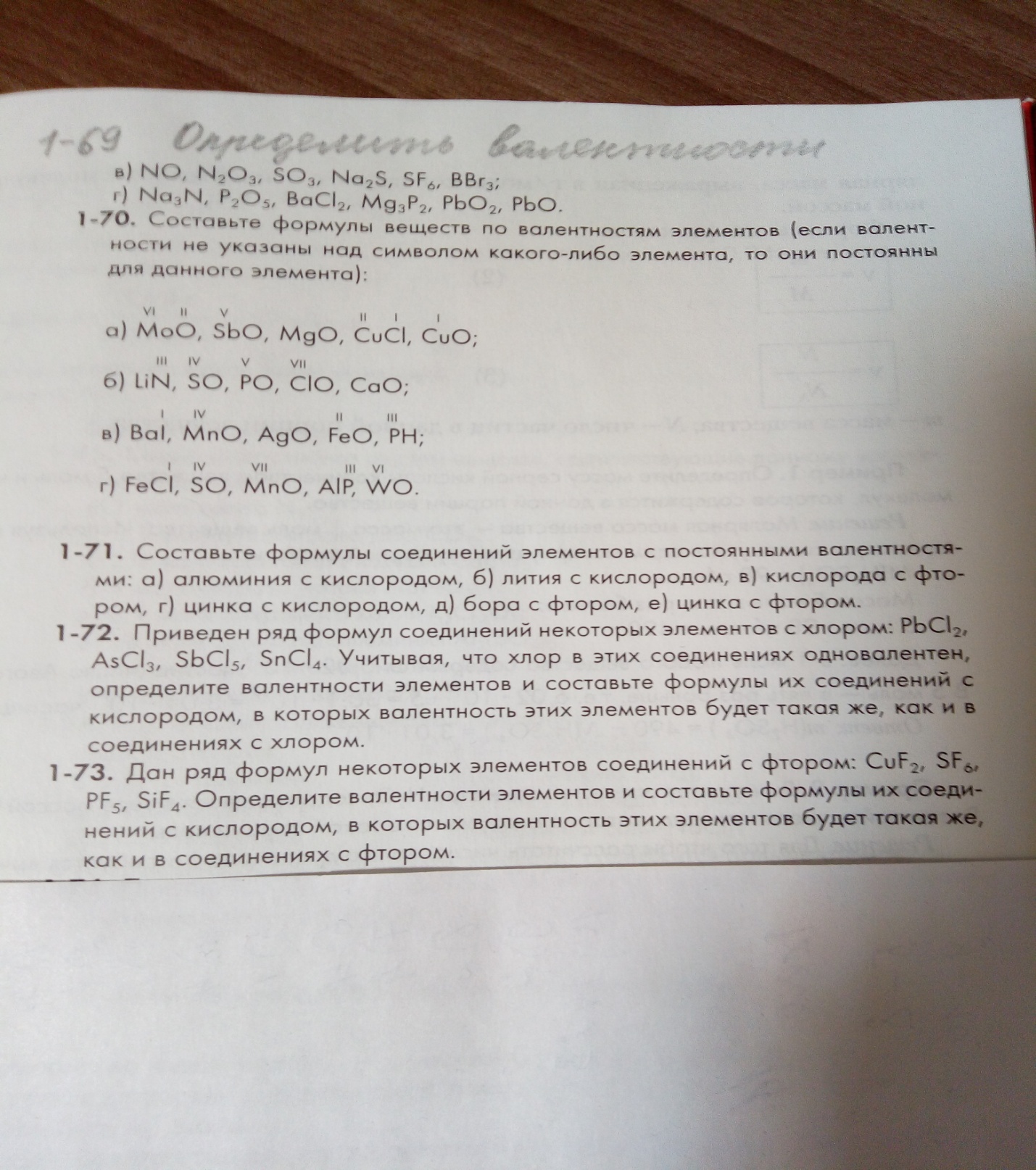 